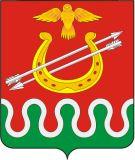 КРАСНОЯРСКИЙ КРАЙ БОГОТОЛЬСКИЙ РАЙОННЫЙ СОВЕТ ДЕПУТАТОВ г. БОГОТОЛ РЕШЕНИЕ __________                                                                                              № _______ О ВНЕСЕНИИ ИЗМЕНЕНИЙ В РЕШЕНИЕ БОГОТОЛЬСКОГО РАЙОННОГО СОВЕТА ДЕПУТАТОВ ОТ 14.12.2023 № 31-306 «О ПРИЕМЕ ЧАСТИ ПОЛНОМОЧИЙ ПО РЕШЕНИЮ ВОПРОСОВ МЕСТНОГО ЗНАЧЕНИЯ»В целях организации деятельности органов местного самоуправления Боготольского района, руководствуясь Федеральным законом от 06.10.2003 № 131-ФЗ «Об общих принципах организации местного самоуправления в Российской Федерации», Законом Красноярского края от 15.10.2015 № 9-3724 «О закреплении вопросов местного значения за сельскими поселениями Красноярского края», статьями 21, 25 Устава Боготольского района Красноярского края, Боготольский районный Совет депутатов РЕШИЛ: Внести в Решение Боготольского районного Совета депутатов от 14.12.2023 № 31-306 «О приеме части полномочий по решению вопросов местного значения» следующее изменение:1.1. пункт 2 приложения к решению Боготольского районного Совета депутатов от 14.12.2023 № 31-306 «О приеме части полномочий по решению вопросов местного значения» дополнить абзацем следующего содержания:«- в части передачи полномочия на приобретение технологического оборудования, спецтехники для обеспечения функционирования систем теплоснабжения, электроснабжения, водоснабжения, водоотведения и очистки сточных вод в рамках ведомственного проекта «Модернизация, реконструкция и капитальный ремонт объектов коммунальной инфраструктуры муниципальных образований» государственной программы Красноярского края «Реформирование и модернизация жилищно-коммунального хозяйства и повышение энергетической эффективности», утвержденной постановлением Правительства Красноярского края от 30.09.2013 №503-п (для Боготольского и Юрьевского сельсоветов); 1.2. пункт 4 приложения к решению Боготольского районного Совета депутатов от 14.12.2023 № 31-306 «О приеме части полномочий по решению вопросов местного значения» дополнить подпунктом 4.8 следующего содержания:«4.8. Формирование маневренного жилищного фонда (для Боготольского, Вагинского, Краснозаводского, Юрьевского, Чайковского сельсоветов):- включение жилого помещения в специализированный жилищный фонд с отнесением такого помещения  к жилому помещению маневренного фонда и исключение жилого помещения из указанного фонда;- предоставление отдельным категориям граждан жилых помещений маневренного фонда».2. Администрации Боготольского района Красноярского края принять от администраций Александровского, Боготольского, Большекосульского, Вагинского, Краснозаводского, Критовского, Юрьевского, Чайковского сельсоветов Боготольского района часть полномочий по решению вопросов местного значения и в течение месяца со дня вступления настоящего решения в силу заключить дополнительное соглашение со сроком действия по 31.12.2024.3. Контроль за исполнением решения возложить на постоянную комиссию по законодательству, местному самоуправлению и социальным вопросам (Председатель – Петрова Н.Б.). 4. Опубликовать настоящее решение в периодическом печатном издании «Официальный вестник Боготольского района» и разместить на официальном сайте Боготольского района в сети Интернет www.bogotol-r.ru. 5. Решение вступает в силу в день, следующий за днем его официального опубликования.Председатель Боготольского районного Совета депутатов ______________ В.О. Усков          Глава Боготольского района          _____________ Н.В. Бакуневич